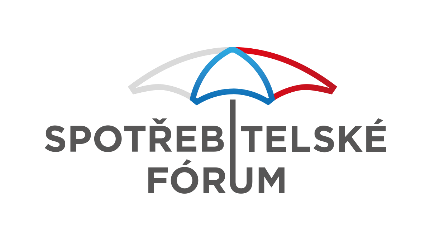 Průzkum Jídlo si vybíráme podle chutě a ceny, zdraví a vyváženost pokrmů jsou rozhodující jen pro pětinu lidí.Informace o výzkumu:Kvantitativní výzkum na zaměstnancích a OSVČ v ČR ve věku 18–65 let realizovala agentura FOCUS, Marketing & Social Research. Reprezentativní CAWI dotazování bylo provedeno kvótním výběrem na vzorku 2000 respondentů v celé ČR v termínu 21. – 31. ledna 2020.